Parent Questionnaire Results March 2023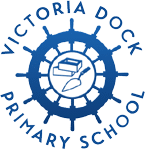 Question% agree or strongly agreeMy child feels safe at this school100%My child makes good progress at this school100%My child is taught well at this school100%The school makes sure pupils are well behaved95%The school deals effectively with bullying92%The school provides a balanced curriculum98%The school keeps me up to date with current event97%The school is well led98%The school responds well to any concerns I raise98%I would recommend this school to another parent100%